Администрация Таштыпского сельсовета поздравляет с праздником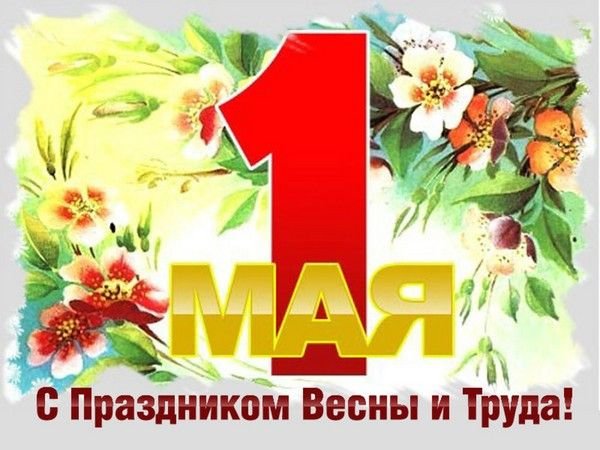 Глава   Р.Х. Салимов и Совет депутатов Таштыпского сельсовета